Publicado en España el 16/09/2020 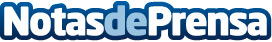 Inma Alcántara, neurocoach, desvela cómo eliminar el estrés sin desfallecer en el intentoLa 'neurocoach' Inma Alcántara ofrece una formación gratuita de una semana de duración -a través de Whatsapp- en la que aporta las claves para que quien sufre estrés, pueda eliminar definitivamente esta enfermedad, una de las que más afectan a la sociedad tanto a nivel laboral como a nivel personalDatos de contacto:Isabel LucasLioc Editorial672498824Nota de prensa publicada en: https://www.notasdeprensa.es/inma-alcantara-neurocoach-desvela-como_1 Categorias: Internacional Nacional Eventos Medicina alternativa Recursos humanos Bienestar http://www.notasdeprensa.es